Curriculum Overview: History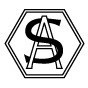 Curriculum Overview: HistoryCurriculum Overview: HistoryCurriculum Overview: HistoryCurriculum Overview: HistoryCurriculum Overview: HistoryCurriculum Overview: HistoryCurriculum Overview: HistoryAutumn 1Autumn 2Spring 1Spring 2Summer 1Summer 2Year 1Nantwich Over Time.Toys: Past and Present.Christopher Columbus and Neil Armstrong.Year 2Our Monarchy.The Great Fire of London.Florence Nightingale.Year 3Changes from Stone Age to Iron Age.Ancient Egypt.Ancient Egypt.Year 4Ancient Greece.The Roman Empire.Anglo Saxons and Scots.Year 5The Vikings and Anglo-Saxons.The Vikings and Anglo-Saxons.Early Islam.Year 6WW2, Battle of Britain and the Blitz.WW2, Battle of Britain and the Blitz.All Change at Crewe.